Итоговое интегрированное занятие встаршей группе«Что, где, когда»Цель: обобщение знаний детей через организацию различных видов деятельности.Задачи:Обучающие:- упражнять в развитии связной речи детей;- закрепление характерных признаков времен года;- упражнять называть героев сказок и авторов;Развивающие:- расширение словарного объёма детей;- развивать логическое мышление;- развивать моторику рук.Воспитывающие:- воспитывать любознательность, наблюдательность;- воспитывать взаимовыручку, самостоятельностьМатериалы  для занятия:1. Игровое поле, разделенное на 8 секторов.2. Волчок со стрелкой.3. Конверты с картинками сказочных героев ( 8 штук )4. Черный ящик ( коробка ).5. Карточки с отпечатанными вопросами и ответ6.Подбор музыки из телевизионной игры Что? Где? Когда?Ход занятия:Воспитатель: Сегодня мы собрались на необычную игру ума, смекалки, находчивости, сообразительности и взаимопомощи. В нашей группе проводится интеллектуальная игра «Что? Где? Когда? ».- Сейчас участники продемонстрируют все эти способности. Поприветствуем наших знатоков. Дети называют свои имена и фамили.  В качестве знатоков играют две команды: « Знаек» и « Почемучек». Против команд знатоков играют жители Сказочной страны. У меня на столе круг, который разделен на сектора, в каждом из них лежат конверты с заданиями, а юла будет определять последовательность этих вопросов. Их прислали нам - сказочные жители, а какие мы узнаем в ходе игры. Обсуждать ответы на вопросы должны все участники сообща – договариваясь и приходя к общему решению. Время ограничено, так что с ответом не тяните. Итак - внимание!  Московское время 9часов 00 минут Начинаем игру «ЧТО? ГДЕ? КОГДА?Сектор №1 блиц-опрос. Против знатоков играет «Колобок»1. Задание представляет собой блиц-опрос. За одну минуту нужно ответить на как можно большее число вопросов.Вопросы для первой команды:Каким словом называют птиц, которые зимуют у нас? (Зимующие.)2Муха, комар, бабочка, стрекоза, муравей - кто это? (Насекомые.)У какого дерева белый ствол? (У березы.)Как назвать детеныша лошади? (Жеребенок)Сколько ног у жука? (Шесть.)Какая птица лечит деревья? (Дятел.)Какого зверя можно назвать длинноухим? (Зайца.)Как называется домик для птиц, сделанный руками человека? (Скворечник.)Блиц опрос для второй командыКак одним словом называют животных, которые живут рядом с человеком? (Домашние.)Ворона, скворец, воробей, ласточка - кто это? (Птицы.)Как называется дом муравьев? (Муравейник.)Как назвать детеныша коровы? (Теленок.)Сколько ног у паука? (Восемь)Какая птица подбрасывает свои яйца в чужие гнезда? (Кукушка.)Кто носит свой дом на спине? (Улитка.)Когда собирают урожай с полей и огородов? (Осенью.)Слово предоставляется жюри.Победила команда ____________, ответившая на ___________вопросов. Счет   в пользу команды.Сектор № 2 против знатоков играет Красная Шапочка.Задание по грамотеУважаемые знатоки! В азбуке произошла путаница. Звуки  не могут разобраться, какие из них гласные, какие согласные мягкие, какие согласные твёрдые.- Чем отличаются гласные звуки от согласных?Игра называется «Кто внимательный».-Я буду называть звуки. Если это гласный звук, вам надо поднять красную карточку, если согласный твердый то синюю, если согласный мягкий то зеленую. (Выполнение задания). Слово предоставляется жюри.Победила команда ____________, у которой было меньше ошибок.  Счет в пользу команды.Сектор № 3 против знатоков играет Лисичка –сестричкалисичка прислала нам картинуУважаемые знатоки!На опушке растет куст. Из-за куста торчат шесть заячьих ушей. Подумайте и скажите: Сколько зайцев спряталось за кустом? (Три зайца.)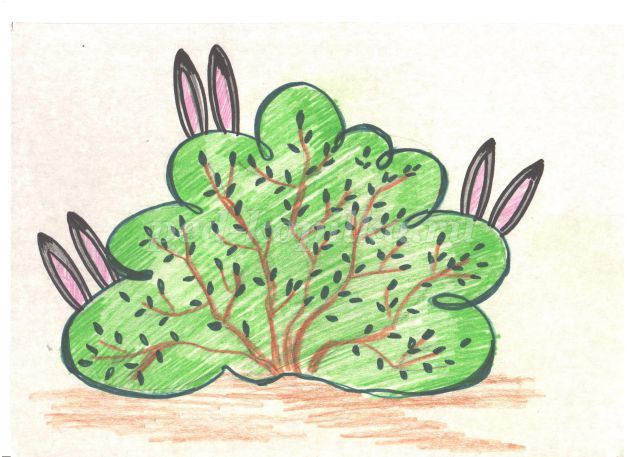 Сектор № 4 против знатоков играют Три медведя.Уважаемые знатоки мы хотим проверить, умеете ли вы считать?Игра «Кто знает, пусть дальше считает». Повторим прямой и обратный счет. Я называю число, а тот, кого я называю, будет считать дальше. (Заранее договариваемся, как будем считать - в прямом или обратном порядке).Слово предоставляется жюри.Победила команда ____________, у которой было меньше ошибок.  Счет в пользу команды.Сектор № 5 против знатоков играет ослик из мультика про Винни -ПухаДорогие знатоки недавно я  получил от своих друзей Пятачка, Вини – пуха, Кролика письмо. Они сообщили ему, что у каждого из них есть интересная работа: Пятачок печет булочки, Вини – пух подметает улицы, Кролик водит поезда. Какие профессии у друзей Ослика? (Пятачок – пекарь, Винни-Пух – дворник, Кролик – машинист).И очко зарабатывает команда__________. Счет Сектор № 6Против знатоков играет Золушка Внимание!!! «Черный ящик» 
Золушка вошла  в зал, и сразу увидела этот предмет. Золушка  посмотрела в него и сказала: «Какая красавица!», баба Яга посмотрела в него и сказала: «Какое я страшилище!»,  Колобок посмотрел в него и сказал: «Я себе такое же хочу, только круглое!». Этот предмет находится в черном ящике, что в черном ящике? (Зеркало)Сектор № 7Против знатоков играет Дюймовочка Уважаемые знатоки помогите мне найти всех животных, которые спрятались на картинке, посчитать и перечислить их. Желаю удачи.Сектор № 8Против знатоков играет Курочка РябаУважаемые знатоки, мне известно, что вы очень любите конструировать и вы любите птиц и помогаете им: делаете им кормушки, скворечники. Я предлагаю вам с помощью блоков Дьениша  собрать модель  птицы, а из палочек  Кьюизенера- скворечник для птицы. Желаю удачи.
Вот т и закончилась наша игра. Мы на игре сегодня славно время провели,А теперь жюри попросим, чтобы итоги подвели. Ребята, вы большие умники: много знаете, многому научились. Сегодня по праву  мы называем  вас  знатоками  клуба  «Что? Где? Когда?»   Я вручаю вам сладкие призы за участие в игре.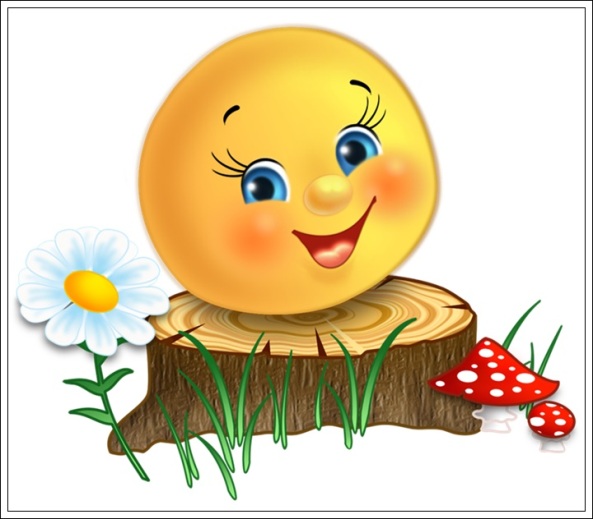 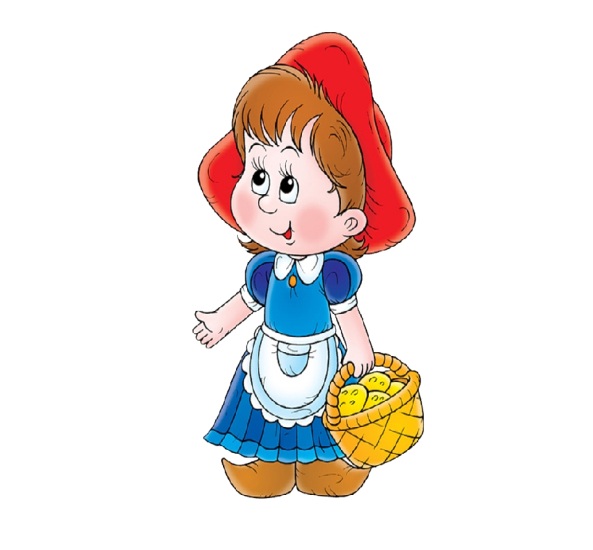 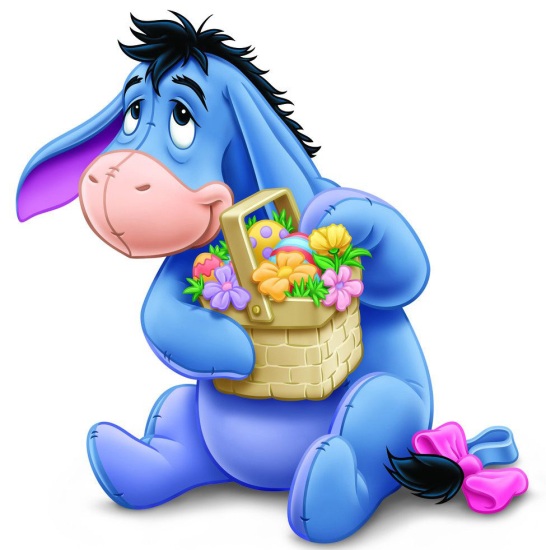 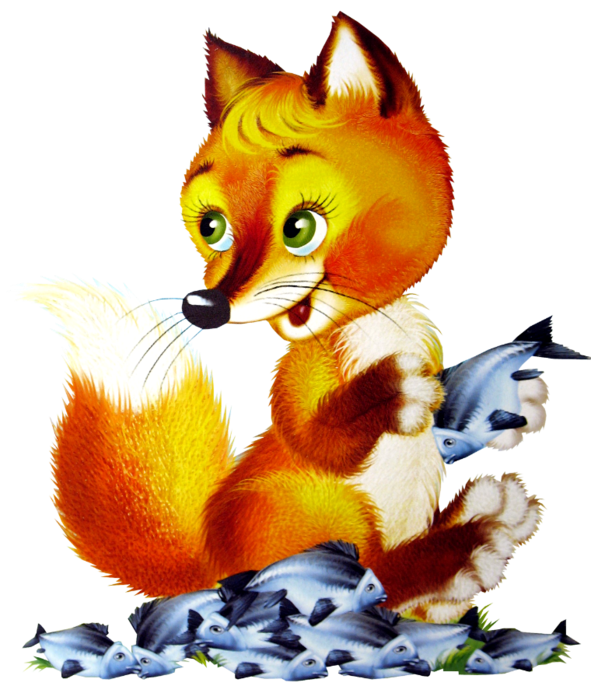 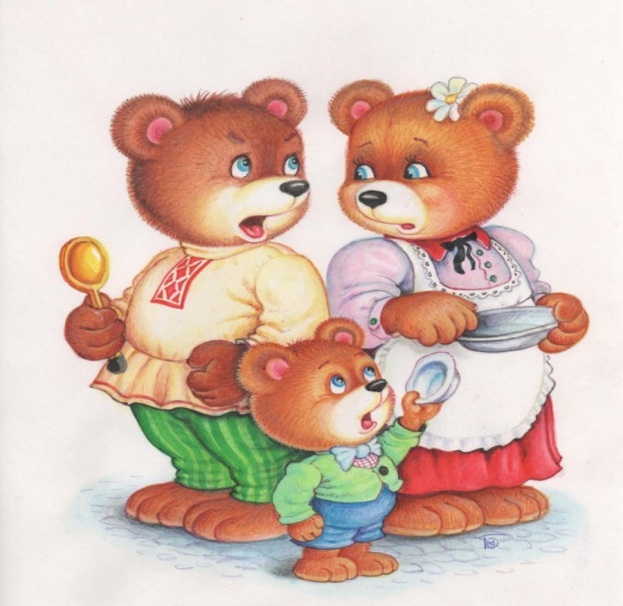 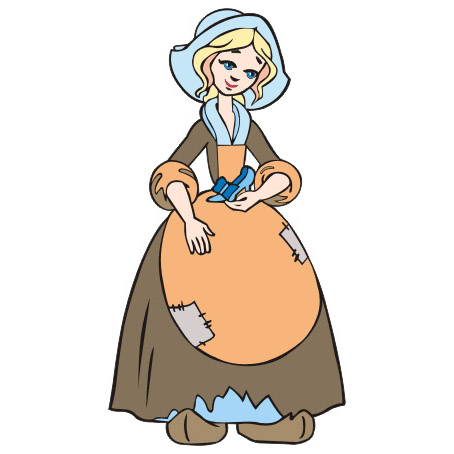 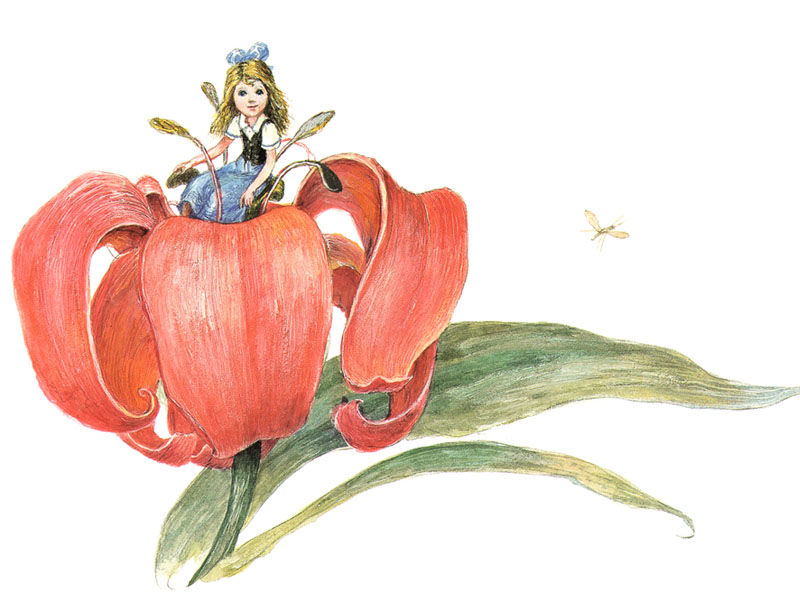 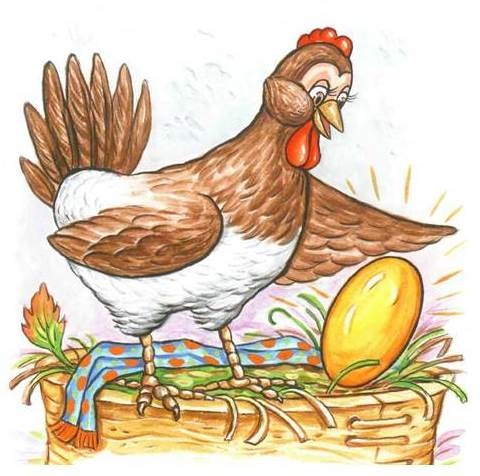 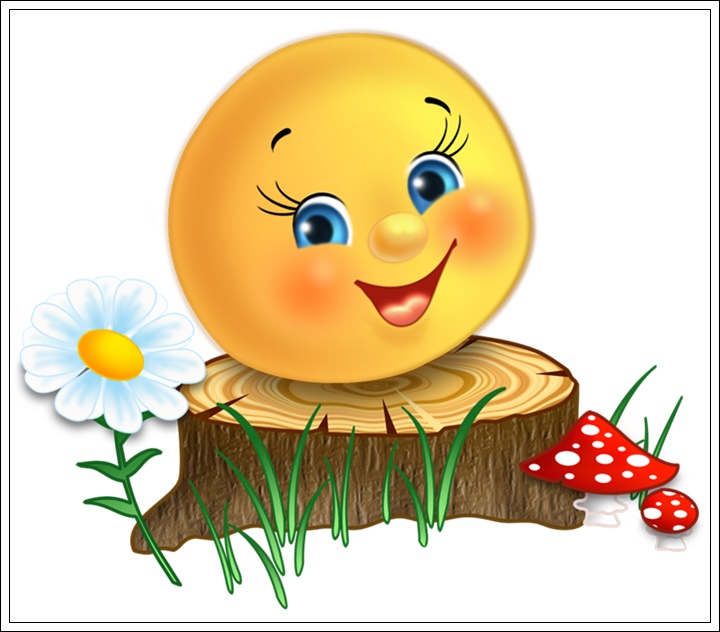 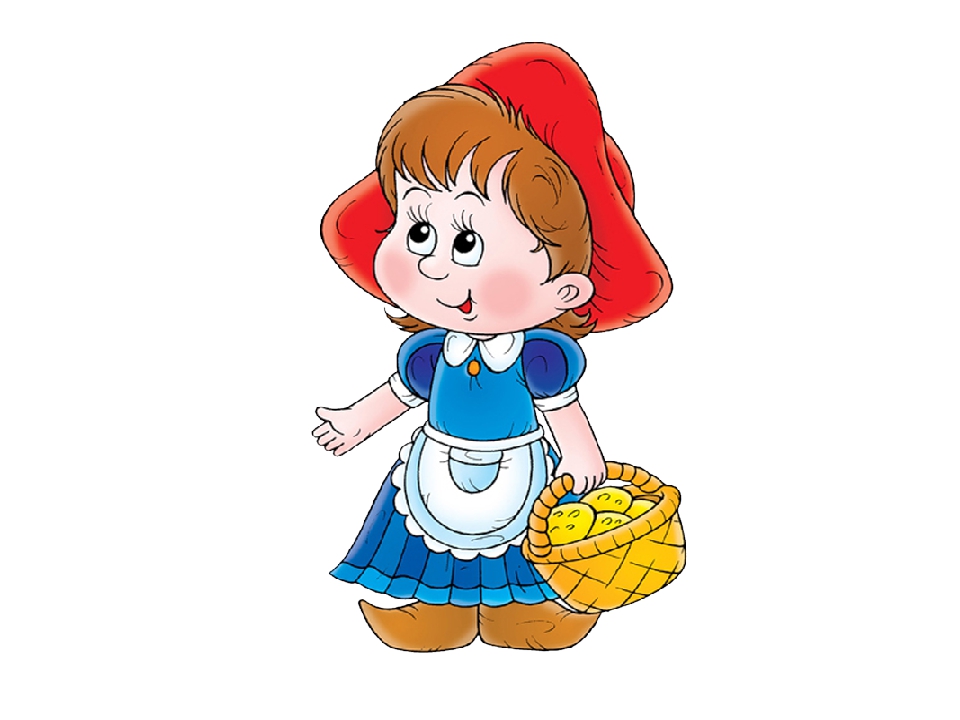 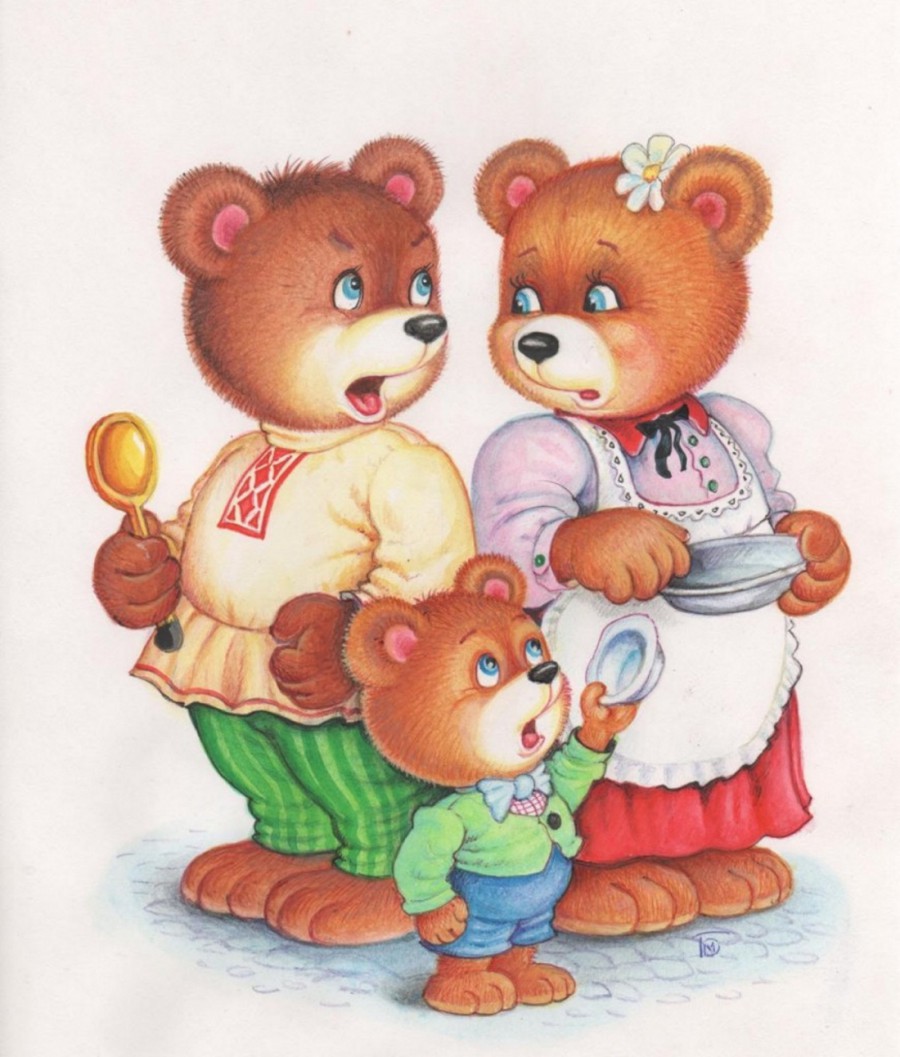 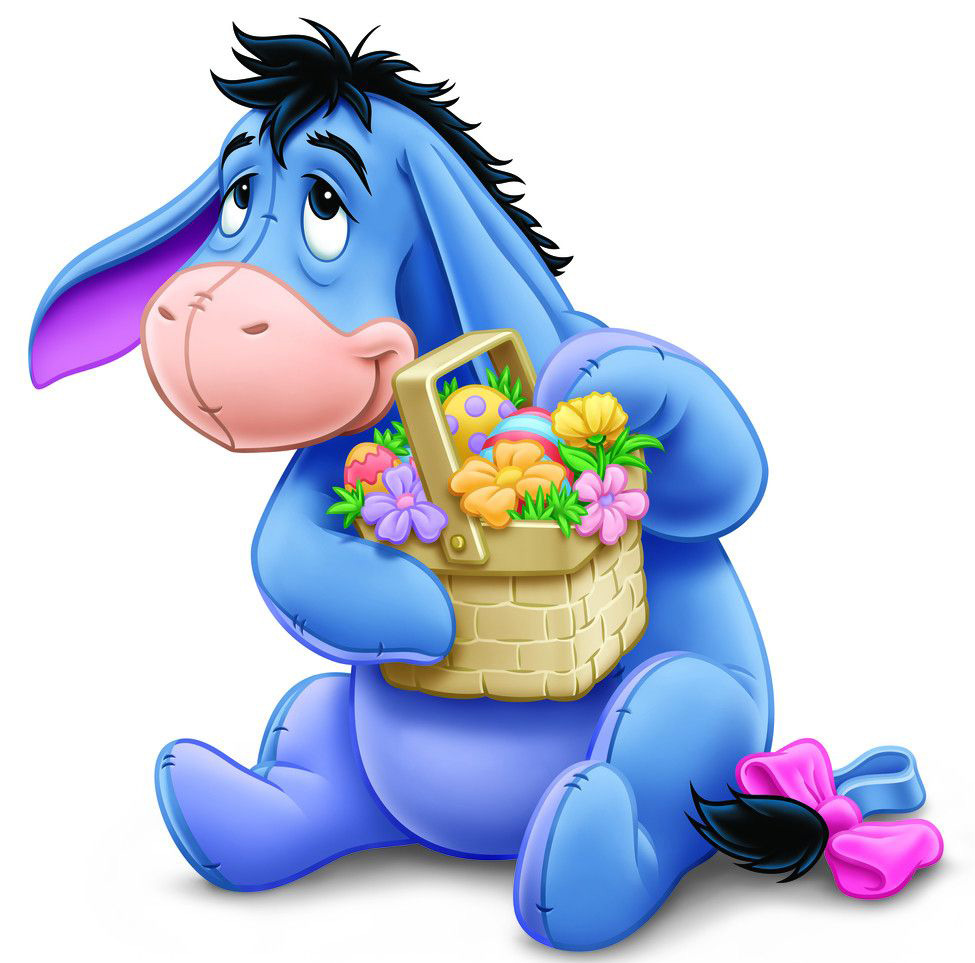 